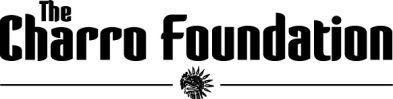 2019 GRANT APPLICATIONSubmission Deadline: Friday – August 2, 2019INCOMPLETE APPLICATIONS WILL NOT BE CONSIDERED The following documents must be submitted with all applications to be considered.  COMPLETED GRANT APPLICATION (Must be typed into this form. No exceptions.) IRS 501(C)(3) DESIGNATION LETTER (Required for consideration.) LIST OF CURRENT BOARD OF DIRECTORS/MANAGEMENT AND THEIR AFFILIATIONS MOST RECENT AUDITED FINANCIALS  PROJECT BUDGET FOR THIS APPLICATION	Applications sponsored by a Charro will receive priority.    Charros Sponsor Signature: _______________________________________________  Date: ______________Please click the check boxes below to indicate which best describes your Funding Focus Area for this request:   Youth Sports 			  Western Heritage	  Youth Development		  Scottsdale Community Development  Youth Education			  Serving Scottsdale Residents  Other				  Diverse or Underserved Population					  Special Needs Children or AdultsABOUT YOUR ORGANIZATIONWHAT IS THE MISSION OF YOUR ORGANIZATION?GIVE A BRIEF HISTORY OR BACKGROUND OF YOUR ORGANIZATION.GRANT PURPOSEPLEASE OUTLINE THE GRANT PURPOSE AND GENERAL ANTICIPATED OUTCOMES.The Charro Foundation provides grants for general operating support or targeted for specific programs or services. PLEASE OUTLINE THE MEASURABLE OBJECTIVE(S) OF THE PROGRAM. (Numbers served, percentage of serving a specific population, program does not duplicate other services and programs, etc.)IF THIS GRANT IS FUNDED, WILL IT PROVIDE NAMING OPPORTUNITIES OR OTHER COMMUNITY RECOGNITION FOR THE SCOTTSDALE CHARROS AND THE CHARRO FOUNDATION? PLEASE EXPLAIN.  FINANCIAL INFORMATIONThe Charro Foundation will not fund projects where support is greater than 25% of total organization budget.MOST RECENT FISCAL YEAR OVERALL ORGANIZATION OPERATING BUDGET  $      TOTAL PROJECT OR PROGRAM BUDGET  $      Detailed Project Budget must to be attached to this document.% OF FUNDS USED FOR ADMINISTRATIVE OVERHEAD FOR THIS PROJECT?         %WILL YOU ACCEPT PARTIAL FUNDING?    Yes	 NoIf YES, how will partial funding impact the project?       HAS THIS ORGANIZATION RECEIVED FUNDING FROM THE CHARRO FOUNDATION IN THE PAST? Yes  		Year(s)       	In the amount of $       NoIF THIS IS AN ONGOING PROGRAM FOR YOUR ORGANIZATION, HOW WILL YOU SUSTAIN THE FUNDING NEEDED FOR THIS PROGRAM IN SUBSEQUENT YEARS?  PLEASE LIST ADDITIONAL TOP FIVE FUNDING SOURCES NAME(S) AND DOLLAR AMOUNT(S) FOR THIS PROJECT OR PROGRAM:Name of Funder or Event						Dollar Amount* If you received funds in 2018, have you submitted or will you submit the required Grant Report detailing how the funds were or are being used?  YES		  Not ApplicableFINAL GRANT DOCUMENT REVIEW & SIGNATURESPlease save a copy of this form for your records and submit with the following required attachments. REMEMBER, APPLICATIONS MUST BE FULLY COMPLETED AND SUBMITTED WITH THE FOLLOWING FORMS TO BE ACCEPTED AND CONSIDERED FOR REVIEW.  By checking this box, the grant application preparer acknowledges that this application is accurate and complete.Signed: _____________________________________________________	Date: _____________________CEO/Executive Director/Officer Please note: As part of our Grant application process, the Charitable Contributions Committee may request that your organization present your proposal at a committee meeting.  If needed, you will be contacted directly regarding any such request.If you have any questions, please email Denise Pulk at denise@charros.com.  Completed Grant applications may be e-mailed to denise@charros.com with “2019 GRANT APPLICATION” in the subject line of email or sent to the address below (paper clips only, please no staples).  Successful grantees will be notified in September/October 2019, with grants awarded October/November 2019.  Thank You!Name of Organization:      IRS EIN:      Organization Mailing Address:      Suite/Floor Number:      City, State, ZIP:      Name of CEO/Executive Director/President:      Direct Phone:      Grant Contact Person:          Title:      Grant Contact Phone:      Grant Contact Email:      Name of Grant Preparer:      Grant Preparer Contact Phone:      Title of Grant Project:      REQUESTED GRANT AMOUNT:  $      Name of Scottsdale Charros Representative Sponsoring Application:      $      $      $      $      $      